High Court of AustraliaAppearing before the Full CourtCounsel and their instructing solicitors should ensure that their names are entered on the High Court's Register of Practitioners ("Register of Practitioners").  If there is any doubt in this regard, please contact the Registry.  Please note that the practitioners who either appear or instruct in this Court may be in contempt if their names do not appear in the Register of Practitioners.  In such circumstances, they will not be able to recover their professional costs. Outline of oral argumentPursuant to Rule 44.08, each party is required to provide to the Court (and to the other parties) an outline of propositions that they intend to advance in oral argument, prepared in accordance with Form 27F of the High Court Rules 2004.  The outline should be no more than three pages in length, it should be stated sequentially and it should also be related to the written submissions filed by the party.  Nine copies of the outline should be handed to the Court Crier before the commencement of oral argument, with extra copies to be provided to the other parties.  Division of timeCounsel should agree between them a division of time to ensure the hearing concludes within the time allocated.Circuit sittingsCircuit sittings are conducted as a running list and hearing times may be altered at short notice. You should keep in contact with the Registry during the sittings so that you may be advised of any hearing time changes.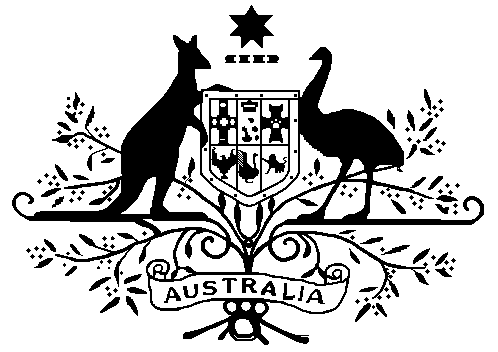 